QUESTIONNAIREfor ordering the suspension gear PKN	TU12.44.394-78(indicate the standard size according to the section 3 of the questionnaire) 	(Customer)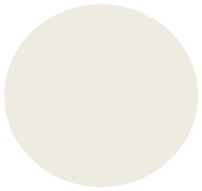  	(project organization) 	_(date of questionnaire preparation)Working conditions:* - these fields do not have to be filled. To be filled in if necessary.Hardware requirementsGeneral data of the hoisting unit:Delivery requirements:Additional delivery requirements:Main parameters and dimensions of suspension gears PKN TU12.44.394-78 for mine cagesSize «h1», mm 	(to be filled in by the Customer)* Actual dimensions (filled in by the Customer if necessary) Rod «b2», mm	«S», mm	Eyelet «b3»,mm	«d2» mm 	An example of a designation of a suspension gear for a static load of 54 kN in climatic version U:Suspension gear PKN5.5.10.00.000 U5 TU12.44.394-78Suspension gear PKN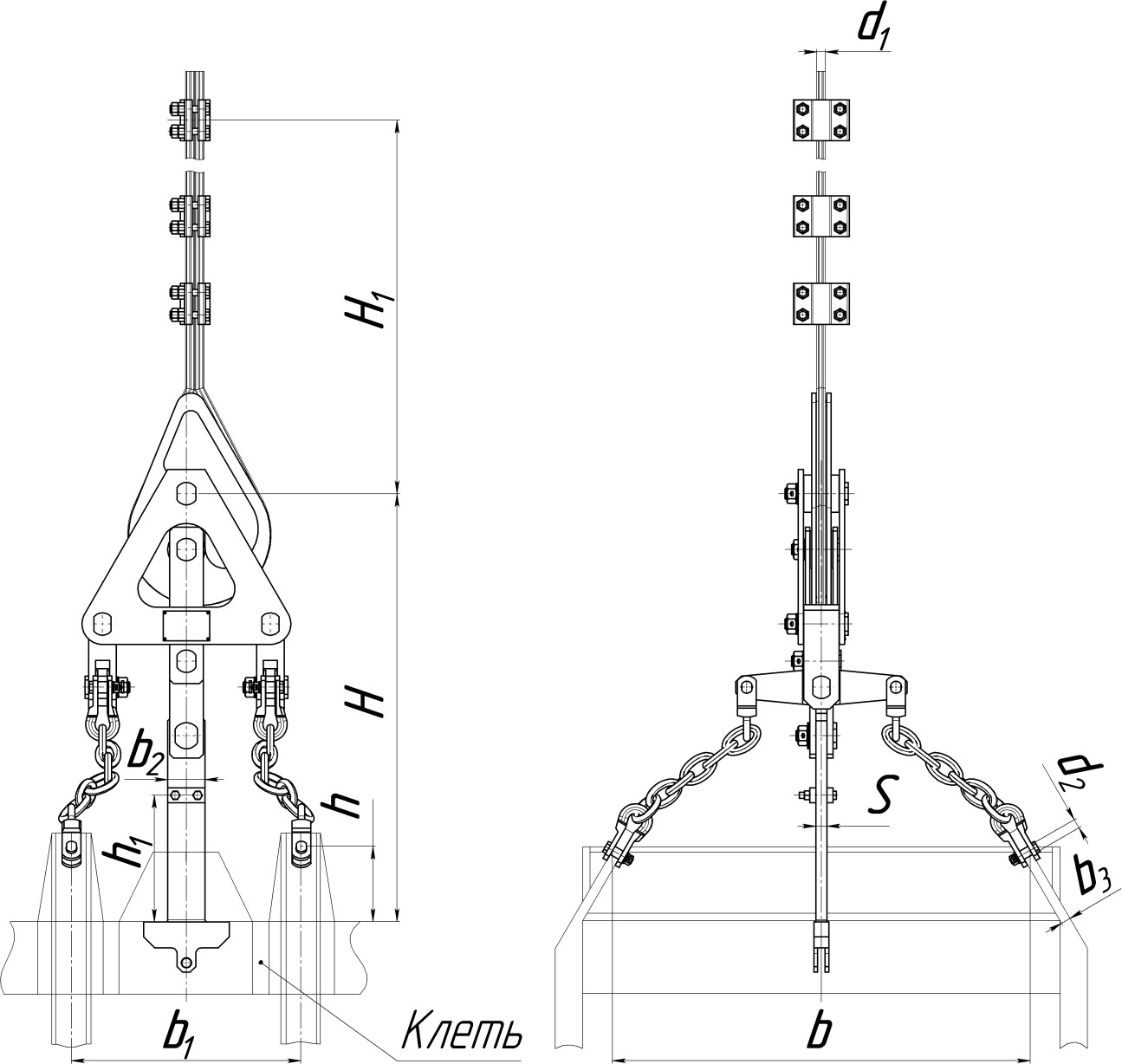 Customer Information:Pit, association, mine, lift (shaft):  	Еmail:  	Phone/fax: 	_Contact person (name, position, tel.):  	Item No.Parameter nameUOMResponse1Water abundance in the operation area of the product*m3/h2Mine water aggressiveness*рН3Results of analytical control of mine waters(with a list of controlled substances) of sanitary -preventive laboratory *-4Climatic version (U/T)-Item No.Parameter nameUOMResponse1Main cable rope:diametermmGOST/TU-2Actual maximum static loadkN3As a part of which hoisting unit is used:-4Which cage is used with:-5Which grip block is used (its standard size) with:-Item No.Parameter nameUOMResponse1Number of ordered productspcs.2Spare parts set:- basic-Yes	No- individual-Yes	No(describe the desired set)3Availability of packaging containers-Yes	NoItem No.Parameter nameUOMResponse1Basic anti-corrosion coating-Yes	No2Additional anti-corrosion coating-Yes	No(describe the desired coating)DesignationLoading capacity, kN (tf)Diameterof the cable rope d1, mmCage dimensions, mmCage dimensions, mmCage dimensions, mmSuspension dimensions, mmSuspension dimensions, mmSuspension dimensions, mmSuspension dimensions, mmSuspension dimensions, mmSuspension dimensions, mmNumber of clams, pcs.Weight, kgDesignationLoading capacity, kN (tf)Diameterof the cable rope d1, mmbb1hHH1b2*b3*S*d2*Number of clams, pcs.Weight, kgPKN3.10.00.00029.5 (3)20…26800-1000500-120080…190115011001002630255197PKN5.5.10.00.00054 (5.5)21…36800-1000500-80070…15012651,2001003030355291PKN8.10.00.00078.5 (8)31…461000-1400800-120090…190152517501104030456516PKN10.10.00.00098 (10)31…461000-1400600-120090…120172517501304040456561PKN14.10.00.000137.5 (14)41…461200-1400600-140090…170208521301305540605900PKN18.10.00.000177 (18)46…651200-1400600-140090…1702200213018055526071204PKN24.10.00.000236 (24)51…65850-1400800-1300120…2552390215018055526071408